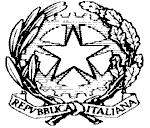 ISTITUTO COMPRENSIVO STATALE“MADDALENA-BERTANI”Salita delle Battistine, 12 – 16125 GENOVA – C.F. 95160050100Tel. tel. 010 8391792  fax 010 8399112 @ e-mail: geic854002@istruzione.it                                                                                          Genova, 05 aprile 2019AVVISO ALLE FAMIGLIE DEGLI ISCRITTI ALLE SCUOLE DELL’INFANZIA A.S. 2019-20VISTE le modifiche apportate alle graduatorie pubblicate in data 26 marzo 2019CONSIDERATE le accettazioni da parte delle famiglie che avevano iscritto anche  alle scuole comunaliViene pubblicata la graduatoria definitiva per le scuole dell’Infanzia (prot. 1430/5.2 del 5/4/2019), visibile nell'atrio della sede di salita delle Battistine 12.Entro l’inizio dell’a.s. 2019-2020 sono ipotizzabili variazioni che eventualmente verranno comunicate agli aventi diritto per l’inserimento.                                                                                LA DIRIGENTE SCOLASTICA                                                                                 Dott.ssa Michela CASARETO                                                                       (Firma autografa sostituita a mezzo stampa ai sensi dell’art. 3, comma 2 del D. Lgs. 39/93)